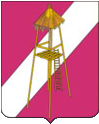 АДМИНИСТРАЦИЯ СЕРГИЕВСКОГО СЕЛЬСКОГО ПОСЕЛЕНИЯ КОРЕНОВСКОГО РАЙОНАПОСТАНОВЛЕНИЕ от 31.10.2023 года                                                                                                                     № 117ст. СергиевскаяОб утверждении муниципальной программы«Благоустройство территории Сергиевского сельского поселения Кореновского района» на 2024-2026 года В соответствии с Федеральным законом от 06 октября 2003 года                         № 131-ФЗ «Об общих принципах организации местного самоуправления в Российской Федерации», постановлением администрации Сергиевского сельского поселения Кореновского района от 26 августа 2015 года № 159 «Об утверждении Порядка принятия решения о разработке, формировании, реализации и оценке эффективности реализации муниципальных программ Сергиевского сельского поселения Кореновского района» администрация муниципального образования Кореновский район п о с т а н о в л я е т:1. Утвердить муниципальную программу Сергиевского сельского поселения «Благоустройство территории Сергиевского сельского поселения Кореновского района» на 2024- 2026 года (прилагается).2. Общему отделу администрации Сергиевского сельского поселения Кореновского района (Рохманка) обнародовать  настоящее постановление в установленных местах  и обеспечить его размещение (опубликование) на официальном сайте администрации Сергиевского сельского поселения Кореновского района в информационно-телекоммуникационной сети «Интернет».3. Постановление  вступает в силу после его официального обнародования и распространяется на правоотношения, возникшие с 01 января 2024 года.Глава Сергиевского сельского поселения   Кореновского района                                                                            А.П. МозговойПРИЛОЖЕНИЕУТВЕРЖДЕНпостановлением администрацииСергиевского сельского поселенияКореновского районаот 31.10.2023 № 117ПАСПОРТ  Муниципальной программы «Благоустройство территории Сергиевского сельского поселения Кореновского района» на 2024-2026 годыРаздел 1. Характеристика текущего состояния и прогноз развития соответствующей сферы реализации муниципальной программы.Данная Программа является основной для реализации мероприятий по благоустройству, озеленению, улучшению санитарного состояния и архитектурно-художественного оформления населённых пунктов.Программно-целевой подход к решению проблем благоустройства необходим, так как без стройной комплексной системы благоустройства Сергиевского сельского поселения Кореновского района невозможно добиться каких-либо значимых результатов в обеспечении комфортных условий для деятельности и отдыха жителей поселения. Важна четкая согласованность действий администрации и предприятий, учреждений, субъектов малого предпринимательства, населения, обеспечивающих жизнедеятельность поселения и занимающихся благоустройством. Определение перспектив благоустройства Сергиевского сельского поселения Кореновского района позволит добиться сосредоточения средств на решение поставленных задач, а не расходовать средства на текущий ремонт отдельных элементов благоустройства.Раздел 2. Цели, задачи и целевые показатели, конкретные сроки(с указанием квартала) и этапы реализации муниципальной программы.Повышение уровня качества проживания граждан является необходимым условием для стабилизации и подъема экономики поселения. Повышение уровня благоустройства территории стимулирует позитивные тенденции в социально-экономическом развитии муниципального образования и, как следствие, повышение качества жизни населения. Финансово-экономические механизмы, обеспечивающие восстановление, ремонт существующих объектов благоустройства, недостаточно эффективны, так как решение проблемы требует комплексного подхода. Без реализации неотложных мер по повышению уровня благоустройства территории нельзя добиться эффективного обслуживания экономики и населения, а также обеспечить в полной мере безопасность жизнедеятельности и охрану окружающей среды.Программа разработана для решения следующих задач: 1. Организацию освещения улиц. Необходимость ускорения развития и совершенствования освещения поселения вызвана значительным ростом автомобилизации, повышения интенсивности его движения, ростом деловой и досуговой активности в вечерние и ночные часы. В целях улучшения эстетического облика поселения, повышения качества наружного освещения необходимо своевременное выполнение мероприятий по содержанию и ремонту сетей уличного освещения.2. Организацию обустройства и озеленению территории поселения.Состояние зеленых насаждений за последние годы на территории поселения ухудшается из-за плохих погодных условий, кроме того, значительная часть зеленых насаждений достигла состояния естественного старения (посадки 60-х годов), что требует особого ухода либо замены новыми насаждениями.Особое внимание следует уделять восстановлению зеленого фонда путем планомерной замены старовозрастных и аварийных насаждений, используя крупномерный посадочный материал саженцев деревьев ценных пород и декоративных кустарников.Необходим систематический уход за существующими насаждениями: вырезка поросли, уборка аварийных и старых деревьев, декоративная обрезка, посадка саженцев, разбивка клумб.Причин такого положения много и, прежде всего, в отсутствии штата рабочих по благоустройству, недостаточном участии в этой работе жителей Сергиевского сельского поселения Кореновского района, учащихся, недостаточности средств, определяемых ежегодно бюджетом поселения. Для решения этой проблемы необходимо, чтобы работы по озеленению выполнялись специалистами по плану, в соответствии с требованиями стандартов. Кроме того, действия участников, принимающих участие в решении данной проблемы, должны быть согласованы между собой. 3. Организацию прочих мероприятий по благоустройству поселения, улучшение санитарно-эпидемиологического состояния территории.Для решения данной задачи необходимо:осуществлять мероприятий по поддержанию порядка, благоустройства, архитектурно-художественного оформления, улучшение санитарного и экологического состояния на территории Сергиевского сельского поселения;формирование среды, благоприятной для проживания населения;повышение уровня благоустройства дворовых территорий, улучшение подходов и подъездов к жилым домам;установление единого порядка содержания территорий;привлечение к осуществлению мероприятий по благоустройству территорий физических и юридических лиц и повышение их ответственности за соблюдение чистоты и порядка;благоустройство и озеленение территории с целью удовлетворения потребностей населения в благоприятных условиях проживания;усиление контроля за использованием, охраной и благоустройством территорий;создание новых и обустройство существующих хозяйственных, детских площадок малыми архитектурными формами.Этапы не выделены. Сроки реализации муниципальной программы – 2024 год (II, III квартал), 2025 год (II, III квартал), 2026 год (II, III квартал).Целевые показатели и критерии Программы, позволяющие оценивать эффективность ее реализации по годам, представлены в приложении № 1.3. Перечень основных мероприятий муниципальной программы.Перечень основных мероприятий Программы представлен в приложение № 2 к муниципальной программе.4. Обоснование ресурсного обеспечения муниципальной программы.Общий объем финансирования Программы  – 300,00 тыс. рублей.2024 год – 100,00 тыс. рублей;2025 год -  100,00 тыс. рублей;2026 год – 100,00 тыс. рублей.Источник финансирования Программы – местный бюджет.Направления и виды расходования средств определены в перечне основных мероприятий муниципальной программы «Благоустройство территории Сергиевского сельского поселения Кореновского района» на 2024-2026 годы (приложение №2 к муниципальной программе).5. Методика оценки эффективности реализации муниципальной программы.Оценка эффективности реализации Программы проводится ежегодно. Результаты оценки эффективности реализации Программы предоставляются в форме ежегодного доклада о ходе реализации муниципальной программы.Оценка эффективности реализации Программы включает в себя:оценку степени реализации мероприятий программы и достижения ожидаемых непосредственных результатов их реализации;оценку степени  соответствия запланированному уровню расходов;оценку эффективности использования средств местного бюджета;оценку степени достижения целей и решения задач программы, основных мероприятий, входящих в состав Программы;Специфика целей, задач, основных мероприятий и результатов Программы такова, что некоторые из эффектов от ее реализации являются косвенными, опосредованными и относятся не только к развитию сферы информатизации, но и к уровню и качеству жизни населения, развитию социальной сферы, экономики.6. Механизм реализации муниципальной программы и контроль за ее выполнением.Реализации Программы, форма и сроки представления отчетности об исполнении Программы осуществляются в соответствии с постановлением администрации Сергиевского сельского поселения Кореновского района от 26 августа 2015 года № 159 «Об утверждении Порядка принятия решения о разработке, формировании, реализации и оценке эффективности реализации муниципальных программ Сергиевского сельского поселения Кореновского района».Текущее управление муниципальной программой осуществляет ответственный исполнитель, который:обеспечивает разработку муниципальной программы, её согласование с соисполнителями, участниками муниципальной программы;формирует структуру муниципальной программы и перечень соисполнителей, участников муниципальной программы;организует реализацию муниципальной программы, координацию деятельности соисполнителей, участников муниципальной программы;принимает решение о внесении в установленном порядке изменений в муниципальную программу;несет ответственность за достижение целевых показателей муниципальной программы;осуществляет подготовку предложений по объемам и источникам финансирования реализации муниципальной программы на основании предложений соисполнителей, участников муниципальной программы;разрабатывает формы отчетности для соисполнителей и участников муниципальной программы, необходимые для проведения мониторинга реализации муниципальной программы, устанавливает сроки их предоставления;осуществляет мониторинг и анализ отчетности, представляемой соисполнителями и участниками муниципальной программы;ежегодно проводит оценку эффективности реализации  муниципальной программы;готовит ежегодный доклад о ходе реализации муниципальной программы и оценке эффективности её реализации (далее – доклад о ходе реализации муниципальной программы);организует информационную и разъяснительную работу, направленную на освещение целей и задач муниципальной программы в печатных средствах массовой информации, на официальном сайте в информационно-телекоммуникационной сети Интернет;размещает информацию о ходе реализации и достигнутых результатах муниципальной программы на официальном сайте в информационно-телекоммуникационной сети Интернет;осуществляет иные полномочия, установленные муниципальной программой.В целях осуществления текущего контроля реализации мероприятий муниципальной программы ответственный исполнитель программы ежеквартально до 25-го числа месяца, следующего за отчетным периодом,  представляет в управление экономики и финансовое управление администрации муниципального образования  Кореновский район, отчет об объемах и источниках финансирования программы в разрезе мероприятий согласно приложения  № 7 постановления администрации Сергиевского сельского поселения Кореновского района от 26 августа 2015 года № 159 «Об утверждении Порядка принятия решения о разработке, формировании, реализации и оценке эффективности реализации муниципальных программ Сергиевского сельского поселения Кореновского района».Ответственный исполнитель ежегодно, до 1 марта года, следующего за отчетным годом, направляет в управление экономики доклад о ходе реализации муниципальной программы на бумажных и электронных носителях.Соисполнители и участники муниципальной программы в пределах своей компетенции ежегодно в сроки, установленные ответственным исполнителем, предоставляют ему в рамках компетенции информацию, необходимую для формирования доклада о ходе реализации муниципальной программы.Доклад о ходе реализации муниципальной программы должен содержать:сведения о фактических объемах финансирования муниципальной программы в целом и по каждому мероприятию подпрограмм, ведомственных целевых программ, включенных в муниципальную программу (подпрограмму), и основных мероприятий в разрезе источников финансирования и главных распорядителей (распорядителей) средств краевого бюджета;сведения о фактическом выполнении мероприятий подпрограмм, ведомственных целевых программ, включенных в муниципальную программу (подпрограмму), и основных мероприятий с указанием причин их невыполнения или неполного выполнения;сведения о соответствии фактически достигнутых целевых показателей реализации муниципальной программы и входящих в её состав подпрограмм, ведомственных целевых программ и основных мероприятий плановым показателям, установленным муниципальной программой;оценку эффективности реализации муниципальной программы.К докладу о ходе реализации муниципальной  программы  прилагаются отчеты об исполнении целевых показателей муниципальной программы и входящих в её состав подпрограмм, ведомственных целевых программ и основных мероприятий, сводных показателей муниципальных заданий на оказание муниципальных услуг (выполнение работ) муниципальными учреждениями в сфере реализации муниципальной программы (при наличии).В случае расхождений между плановыми и  фактическими  значениями объемов финансирования и целевых показателей ответственным исполнителем проводится анализ факторов и указываются в докладе о ходе реализации муниципальной программы причины, повлиявшие на такие расхождения.По муниципальной программе, срок реализации которой  завершился  в отчетном году, ответственный исполнитель представляет в управление экономики доклад о результатах её выполнения, включая оценку эффективности реализации муниципальной программы за истекший год и весь период реализации муниципальной программы.При реализации мероприятия муниципальной программы (подпрограммы, ведомственной целевой программы, основного мероприятия) ответственный исполнитель, соисполнитель, участник муниципальной программы, может выступать муниципальным заказчиком мероприятия или ответственным за выполнение мероприятия.Муниципальный заказчик мероприятия: заключает муниципальные контракты в установленном законодательством порядке согласно Федеральному закону от 5 апреля 2013 года № 44-ФЗ «О контрактной системе в сфере закупок товаров, работ, услуг для обеспечения государственных и муниципальных нужд»;обеспечивает результативность, адресность и целевой характер использования бюджетных средств в соответствии с утвержденными ему бюджетными ассигнованиями и лимитами бюджетных обязательств;проводит анализ выполнения мероприятия;несет ответственность за нецелевое и неэффективное использование выделенных в его распоряжение бюджетных средств;определяет балансодержателя объектов капитального строительства в установленном законодательством порядке по мероприятию инвестиционного характера (строительство, реконструкция);осуществляет согласование с ответственным исполнителем (соисполнителем) возможных сроков выполнения мероприятия, предложений по объемам и источникам финансирования;разрабатывает детальный план-график реализации мероприятия подпрограммы (основного мероприятия). В сроки, установленные ответственным исполнителем (соисполнителем), представляет ему утвержденный детальный план-график (изменения в детальный план-график) реализации мероприятия, а также сведения о выполнении детального плана-графика;формирует бюджетные заявки на финансирование мероприятия подпрограммы (основного мероприятия), а также осуществляет иные полномочия, установленные муниципальной   программой  (подпрограммой).Ответственный за выполнение мероприятия:заключает соглашения с получателями субсидий, субвенций и иных межбюджетных трансфертов   в установленном   законодательством порядке;обеспечивает соблюдение получателями субсидий и субвенций условий, целей и порядка, установленных при их предоставлении;ежемесячно представляет отчетность ответственному исполнителю (соисполнителю) о результатах выполнения мероприятия подпрограммы (основного мероприятия);разрабатывает детальный план-график реализации мероприятия подпрограммы (основного мероприятия). В сроки, установленные ответственным исполнителем (соисполнителем), представляет ему утвержденный детальный план-график (изменения в детальный план-график) реализации мероприятия, а также сведения о выполнении детального плана-графика;осуществляет иные полномочия, установленные муниципальной программой.Глава Сергиевского сельского поселенияКореновский район                                                                                     А.П. МозговойЦЕЛИ, ЗАДАЧИ И ЦЕЛЕВЫЕ ПОКАЗАТЕЛИ МУНИЦИПАЛЬНОЙ ПРОГРАММЫ«Благоустройство территории Сергиевского сельского поселения Кореновского района» на 2024-2026 годыГлава Сергиевского сельского поселенияКореновский район                                                                                                                                                     А.П. МозговойПриложение  № 2к муниципальной программе«Благоустройство территории Сергиевского сельского поселения Кореновского района» на 2024-2026 годыПЕРЕЧЕНЬ ОСНОВНЫХ МЕРОПРИЯТИЙ МУНИЦИПАЛЬНОЙ ПРОГРАММЫ«Благоустройство территории Сергиевского сельского поселения Кореновского района» на 2024-2026 годыГлава Сергиевского сельского поселенияКореновского района                                                                                                                                                 А.П. МозговойКоординатор муниципальной программыАдминистрация Сергиевского сельского поселения Кореновского районаКоординаторы подпрограмм муниципальной программыНе предусмотреныУчастники муниципальной программыАдминистрация Сергиевского сельского поселения Кореновского районаПодпрограммы муниципальной программыНе предусмотрены                                Цели муниципальной программыКомплексное решение проблем благоустройства, обеспечение и улучшение внешнего вида, совершенствование эстетического вида территории Сергиевского сельского поселения Кореновского района, способствующего комфортной жизнедеятель-ностиЗадачи муниципальной программыОрганизация освещения улиц; организация благоустройства и озеленения территории поселения; Организацию обустройства и озеленению территории поселения;Организация прочих мероприятий по благоустройству поселения, улучшение санитарно-эпидемиологического состояния территории.Перечень целевых показателей муниципальнойпрограммы1.Количество замененных ламп;2.Количество освещенных улиц в поселении;3.Количество поваленных деревьев;4.Количество посаженных деревьев.Этапы и сроки реализации муниципальной программыЭтапы не выделены. 2024 год (II, III квартал), 2025 год (II, III квартал), (II, III квартал) 2026 годОбъемы бюджетных ассигнований муниципальной программыОбщий объем финансирования Программы  – 300,00 тыс. рублей.2024 год – 100,00 тыс. рублей;2025 год -  100,00 тыс. рублей;2026 год – 100,00 тыс. рублей.Источник финансирования Программы – местный бюджет.Контроль за выполнением муниципальной программыАдминистрация Сергиевского сельского поселения Кореновского районаПриложение  № 1к муниципальной программе «Благоустройство территории Сергиевского сельского поселения Кореновского района» на 2024-2026 годы№ п/пНаименование целевого показателя Ед. изм.Статус 1Значение показателейЗначение показателейЗначение показателей№ п/пНаименование целевого показателя Ед. изм.Статус 12024 год2025 год2026 год12345671Муниципальная программа «Благоустройство территории Сергиевского сельского поселения Кореновского района»Муниципальная программа «Благоустройство территории Сергиевского сельского поселения Кореновского района»Муниципальная программа «Благоустройство территории Сергиевского сельского поселения Кореновского района»Муниципальная программа «Благоустройство территории Сергиевского сельского поселения Кореновского района»Муниципальная программа «Благоустройство территории Сергиевского сельского поселения Кореновского района»Муниципальная программа «Благоустройство территории Сергиевского сельского поселения Кореновского района»1.1Количество замененных лампшт.1201201201.2Количество освещенных улиц в поселениишт.3434341.3Количество поваленных деревьевед.5560601.4Количество посаженных деревьевшт.505050№ п/пНаименования мероприятийСтатус 1Источники финансированияОбъем финансирования, всего (тыс. руб.) В том числе по годам В том числе по годам В том числе по годамНепосредственный результат реализации мероприятийМуниципальный  заказчик мероприятия, ответственный за выполнение мероприятий и  получатель субсидий (субвенция, иных межбюджетных трансфертов)№ п/пНаименования мероприятийСтатус 1Источники финансированияОбъем финансирования, всего (тыс. руб.)2024 год (IV квартал, ноябрь)2025 год (IV квартал, ноябрь)2026 год (IV квартал, ноябрь)1234567810111.ЦельУлучшения эстетического облика поселения, повышения качества наружного освещения, снижение аварийности на дорогах, преступностиУлучшения эстетического облика поселения, повышения качества наружного освещения, снижение аварийности на дорогах, преступностиУлучшения эстетического облика поселения, повышения качества наружного освещения, снижение аварийности на дорогах, преступностиУлучшения эстетического облика поселения, повышения качества наружного освещения, снижение аварийности на дорогах, преступностиУлучшения эстетического облика поселения, повышения качества наружного освещения, снижение аварийности на дорогах, преступностиУлучшения эстетического облика поселения, повышения качества наружного освещения, снижение аварийности на дорогах, преступностиУлучшения эстетического облика поселения, повышения качества наружного освещения, снижение аварийности на дорогах, преступности     1.1ЗадачаОрганизация освещения территорииОрганизация освещения территорииОрганизация освещения территорииОрганизация освещения территорииОрганизация освещения территорииОрганизация освещения территорииОрганизация освещения территории    1.1.1.Обслуживание и ремонт сетей уличного освещенияВсего117,0039,0039,0039,00Приобретение ламп уличного освещения, что в дальнейшем приведет к улучшению качества уличного освещения Администрация Сергиевского сельского поселения Кореновского района    1.1.1.Обслуживание и ремонт сетей уличного освещенияКраевойбюджет0,000,000,000,00Приобретение ламп уличного освещения, что в дальнейшем приведет к улучшению качества уличного освещения Администрация Сергиевского сельского поселения Кореновского района    1.1.1.Обслуживание и ремонт сетей уличного освещенияФедеральный бюджет0,000,000,000,00Приобретение ламп уличного освещения, что в дальнейшем приведет к улучшению качества уличного освещения Администрация Сергиевского сельского поселения Кореновского района    1.1.1.Обслуживание и ремонт сетей уличного освещенияМестный бюджет297,0099,0099,0099,00Приобретение ламп уличного освещения, что в дальнейшем приведет к улучшению качества уличного освещения Администрация Сергиевского сельского поселения Кореновского района    1.1.1.Обслуживание и ремонт сетей уличного освещенияВнебюджетные источники0,000,000,000,00Приобретение ламп уличного освещения, что в дальнейшем приведет к улучшению качества уличного освещения Администрация Сергиевского сельского поселения Кореновского района2.ЦельУлучшения эстетического облика поселения Улучшения эстетического облика поселения Улучшения эстетического облика поселения Улучшения эстетического облика поселения Улучшения эстетического облика поселения Улучшения эстетического облика поселения Улучшения эстетического облика поселения      2.1ЗадачаОзеленение территории поселения, содержание элементов внутреннего благоустройстваОзеленение территории поселения, содержание элементов внутреннего благоустройстваОзеленение территории поселения, содержание элементов внутреннего благоустройстваОзеленение территории поселения, содержание элементов внутреннего благоустройстваОзеленение территории поселения, содержание элементов внутреннего благоустройстваОзеленение территории поселения, содержание элементов внутреннего благоустройстваОзеленение территории поселения, содержание элементов внутреннего благоустройстваВысадка деревьев и кустарниковВсего183,0061,0061,0061,00Создание положительного влияния на здоровье граждан сельского поселения, а также улучшение облика поселенияАдминистрация Сергиевского сельского поселения Кореновского районаВысадка деревьев и кустарниковКраевойбюджет0,000,000,000,00Создание положительного влияния на здоровье граждан сельского поселения, а также улучшение облика поселенияАдминистрация Сергиевского сельского поселения Кореновского районаВысадка деревьев и кустарниковФедеральный бюджет0,000,000,000,00Создание положительного влияния на здоровье граждан сельского поселения, а также улучшение облика поселенияАдминистрация Сергиевского сельского поселения Кореновского районаВысадка деревьев и кустарниковМестный бюджет183,0061,0061,0061,00Создание положительного влияния на здоровье граждан сельского поселения, а также улучшение облика поселенияАдминистрация Сергиевского сельского поселения Кореновского района61,00Высадка деревьев и кустарниковВнебюджетные источники0,000,000,000,00Создание положительного влияния на здоровье граждан сельского поселения, а также улучшение облика поселенияАдминистрация Сергиевского сельского поселения Кореновского района    2.1.1.Ремонт детских площадокВсегоБез финансированияБез финансированияБез финансированияБез финансированияулучшение внешнего облика детских площадок; обеспечение безопасности детей во время игр на детских площадкахАдминистрация Сергиевского сельского поселения Кореновского района    2.1.1.Ремонт детских площадокКраевойбюджет0,000,000,000,00улучшение внешнего облика детских площадок; обеспечение безопасности детей во время игр на детских площадкахАдминистрация Сергиевского сельского поселения Кореновского района    2.1.1.Ремонт детских площадокФедеральный бюджет0,000,000,000,00улучшение внешнего облика детских площадок; обеспечение безопасности детей во время игр на детских площадкахАдминистрация Сергиевского сельского поселения Кореновского района    2.1.1.Ремонт детских площадокМестный бюджетБез финансированияБез финансированияБез финансированияБез финансированияулучшение внешнего облика детских площадок; обеспечение безопасности детей во время игр на детских площадкахАдминистрация Сергиевского сельского поселения Кореновского района    2.1.1.Ремонт детских площадокВнебюджетные источники0,000,000,000,00улучшение внешнего облика детских площадок; обеспечение безопасности детей во время игр на детских площадкахАдминистрация Сергиевского сельского поселения Кореновского района      3ЦельФормирование среды, благоприятной для проживания населенияФормирование среды, благоприятной для проживания населенияФормирование среды, благоприятной для проживания населенияФормирование среды, благоприятной для проживания населенияФормирование среды, благоприятной для проживания населенияФормирование среды, благоприятной для проживания населенияФормирование среды, благоприятной для проживания населения     3.1ЗадачаУлучшение санитарно-эпидемиологического состояния территорииУлучшение санитарно-эпидемиологического состояния территорииУлучшение санитарно-эпидемиологического состояния территорииУлучшение санитарно-эпидемиологического состояния территорииУлучшение санитарно-эпидемиологического состояния территорииУлучшение санитарно-эпидемиологического состояния территорииУлучшение санитарно-эпидемиологического состояния территории    3.1.1.Уборка территории поселенияВсегоБез финансированияБез финансированияБез финансированияБез финансированияПоддержание  порядка на территории сельскогопоселенияАдминистрация Сергиевского сельского поселения Кореновского района    3.1.1.Уборка территории поселенияКраевойбюджет0,000,000,000,00Поддержание  порядка на территории сельскогопоселенияАдминистрация Сергиевского сельского поселения Кореновского района    3.1.1.Уборка территории поселенияФедеральный бюджет0,000,000,000,00Поддержание  порядка на территории сельскогопоселенияАдминистрация Сергиевского сельского поселения Кореновского района    3.1.1.Уборка территории поселенияМестный бюджетБез финансированияБез финансированияБез финансированияБез финансированияПоддержание  порядка на территории сельскогопоселенияАдминистрация Сергиевского сельского поселения Кореновского района    3.1.1.Уборка территории поселенияВнебюджетные источники0,000,000,000,00Поддержание  порядка на территории сельскогопоселенияАдминистрация Сергиевского сельского поселения Кореновского района3.1.2.Валка иуборкааварийныхдеревьевВсегоБез финансированияБез финансированияБез финансированияБез финансированияСокращение аварийных ситуацийАдминистрация Сергиевского сельского поселения Кореновского района3.1.2.Валка иуборкааварийныхдеревьевКраевойбюджет0,000,000,000,00Сокращение аварийных ситуацийАдминистрация Сергиевского сельского поселения Кореновского района3.1.2.Валка иуборкааварийныхдеревьевКраевойбюджет0,000,000,000,00Сокращение аварийных ситуацийАдминистрация Сергиевского сельского поселения Кореновского района3.1.2.Валка иуборкааварийныхдеревьевФедеральный бюджет0,000,000,000,00Сокращение аварийных ситуацийАдминистрация Сергиевского сельского поселения Кореновского района3.1.2.Валка иуборкааварийныхдеревьевМестный бюджетБез финансированияБез финансированияБез финансированияБез финансированияСокращение аварийных ситуацийАдминистрация Сергиевского сельского поселения Кореновского района3.1.2.Валка иуборкааварийныхдеревьевВнебюджетные источники0,000,000,000,00Сокращение аварийных ситуацийАдминистрация Сергиевского сельского поселения Кореновского районаИТОГОВсего300,00100,00100,00100,00ИТОГОКраевойбюджет0,000,000,000,00ИТОГОФедеральный бюджет0,000,000,000,00ИТОГОМестный бюджет300,00100,00100,00100,00ИТОГОВнебюджетные источники0,000,000,000,00